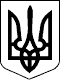 БЕРЕГІВСЬКА РАЙОННА ДЕРЖАВНА АДМІНІСТРАЦІЯЗАКАРПАТСЬКОЇ ОБЛАСТІР О З П О Р Я Д Ж Е Н Н Я__28.04.2021 _                                   Берегове                                 №____125___Про  внесення  змін  до  Правил  внутрішнього  службового розпорядку державних службовців райдержадміністраціїВідповідно до статтей 6 і 39 Закону України „Про місцеві державні адміністрації”, у зв’язку зі зміною структури райдержадміністрації:	1. Внести зміни до Правил внутрішнього службового розпорядку державних службовців райдержадміністрації, затверджених розпорядженням голови райдержадміністрації 04.03.2020 № 91 „Про Правила внутрішнього службового розпорядку державних службовців райдержадміністрації”, замінивши в тексті Правил слова „відділ організаційної роботи та управління персоналом апарату райдержадміністрації” словами „відділ управління персоналом та організаційної роботи апарату райдержадміністрації”.Голова державної адміністрації                                                     Ігор ВАНТЮХ